WÖCHENTLICHE TAGESORDNUNG DER SITZUNG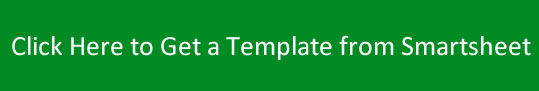 DATUM:Donnerstag, 17. März 2016ZEIT:10:30 UhrORT:Konferenzraum BMEETING / PROJEKTNAME:Titel der BesprechungVERMITTLER:Sara Hudson 1  . ERRUNGENSCHAFTEN DER WOCHE 1  . ERRUNGENSCHAFTEN DER WOCHE 1  . ERRUNGENSCHAFTEN DER WOCHE 1  . ERRUNGENSCHAFTEN DER WOCHE 1  . ERRUNGENSCHAFTEN DER WOCHE 1  . ERRUNGENSCHAFTEN DER WOCHE 1  . ERRUNGENSCHAFTEN DER WOCHE 1  . ERRUNGENSCHAFTEN DER WOCHE 1  . ERRUNGENSCHAFTEN DER WOCHEErfolgsgeschichten von TeammitgliedernErfolgsgeschichten von TeammitgliedernErfolgsgeschichten von TeammitgliedernErfolgsgeschichten von TeammitgliedernErfolgsgeschichten von TeammitgliedernErfolgsgeschichten von TeammitgliedernErfolgsgeschichten von TeammitgliedernErfolgsgeschichten von TeammitgliedernErfolgsgeschichten von Teammitgliedern2.  ÜBERPRÜFUNG DES ZIELFORTSCHRITTS2.  ÜBERPRÜFUNG DES ZIELFORTSCHRITTS2.  ÜBERPRÜFUNG DES ZIELFORTSCHRITTS2.  ÜBERPRÜFUNG DES ZIELFORTSCHRITTS2.  ÜBERPRÜFUNG DES ZIELFORTSCHRITTS2.  ÜBERPRÜFUNG DES ZIELFORTSCHRITTS2.  ÜBERPRÜFUNG DES ZIELFORTSCHRITTS2.  ÜBERPRÜFUNG DES ZIELFORTSCHRITTS2.  ÜBERPRÜFUNG DES ZIELFORTSCHRITTSZIELBESCHREIBUNGZIELBESCHREIBUNGTORMARKETORMARKEYTD LAUFENDES JAHRYTD LAUFENDES JAHRYTD LAUFENDES JAHRYTD VORJAHRYTD VORJAHR3.  ÜBERPRÜFUNG FRÜHERER BESPRECHUNGSAKTIONSPUNKTE3.  ÜBERPRÜFUNG FRÜHERER BESPRECHUNGSAKTIONSPUNKTE3.  ÜBERPRÜFUNG FRÜHERER BESPRECHUNGSAKTIONSPUNKTE3.  ÜBERPRÜFUNG FRÜHERER BESPRECHUNGSAKTIONSPUNKTE3.  ÜBERPRÜFUNG FRÜHERER BESPRECHUNGSAKTIONSPUNKTE3.  ÜBERPRÜFUNG FRÜHERER BESPRECHUNGSAKTIONSPUNKTE3.  ÜBERPRÜFUNG FRÜHERER BESPRECHUNGSAKTIONSPUNKTE3.  ÜBERPRÜFUNG FRÜHERER BESPRECHUNGSAKTIONSPUNKTE3.  ÜBERPRÜFUNG FRÜHERER BESPRECHUNGSAKTIONSPUNKTEAKTIONAKTIONAKTIONAKTIONZU ERGREIFENDE MAßNAHMENZU ERGREIFENDE MAßNAHMENZU ERGREIFENDE MAßNAHMENZU ERGREIFENDES DATUMZU ERGREIFENDES DATUMBeschreibung der AktionBeschreibung der AktionBeschreibung der AktionBeschreibung der AktionAnna JakobAnna JakobAnna JakobFreitag, 22. April 2016, 13:00 UhrFreitag, 22. April 2016, 13:00 Uhr4.  NEUE TAGESORDNUNGSPUNKTE4.  NEUE TAGESORDNUNGSPUNKTE4.  NEUE TAGESORDNUNGSPUNKTE4.  NEUE TAGESORDNUNGSPUNKTE4.  NEUE TAGESORDNUNGSPUNKTE4.  NEUE TAGESORDNUNGSPUNKTE4.  NEUE TAGESORDNUNGSPUNKTE4.  NEUE TAGESORDNUNGSPUNKTE4.  NEUE TAGESORDNUNGSPUNKTEAKTIONAKTIONAKTIONAKTIONZU PRÄSENTIEREN VONZU PRÄSENTIEREN VONZU PRÄSENTIEREN VONVORAUSSICHTLICHES ERGEBNISVORAUSSICHTLICHES ERGEBNISBeschreibung der AktionBeschreibung der AktionBeschreibung der AktionBeschreibung der AktionAnna JakobAnna JakobAnna JakobErgebnisbeschreibungErgebnisbeschreibung5.  ÜBERPRÜFUNG5.  ÜBERPRÜFUNG5.  ÜBERPRÜFUNG5.  ÜBERPRÜFUNG5.  ÜBERPRÜFUNG5.  ÜBERPRÜFUNG5.  ÜBERPRÜFUNG5.  ÜBERPRÜFUNG5.  ÜBERPRÜFUNGÜberprüfung neuer Tagesordnungspunkte; Überprüfung des Meetings: Was hat funktioniert und was kann verbessert werden?Überprüfung neuer Tagesordnungspunkte; Überprüfung des Meetings: Was hat funktioniert und was kann verbessert werden?Überprüfung neuer Tagesordnungspunkte; Überprüfung des Meetings: Was hat funktioniert und was kann verbessert werden?Überprüfung neuer Tagesordnungspunkte; Überprüfung des Meetings: Was hat funktioniert und was kann verbessert werden?Überprüfung neuer Tagesordnungspunkte; Überprüfung des Meetings: Was hat funktioniert und was kann verbessert werden?Überprüfung neuer Tagesordnungspunkte; Überprüfung des Meetings: Was hat funktioniert und was kann verbessert werden?Überprüfung neuer Tagesordnungspunkte; Überprüfung des Meetings: Was hat funktioniert und was kann verbessert werden?Überprüfung neuer Tagesordnungspunkte; Überprüfung des Meetings: Was hat funktioniert und was kann verbessert werden?Überprüfung neuer Tagesordnungspunkte; Überprüfung des Meetings: Was hat funktioniert und was kann verbessert werden?6.  NÄCHSTE SITZUNG  6.  NÄCHSTE SITZUNG  6.  NÄCHSTE SITZUNG  6.  NÄCHSTE SITZUNG  6.  NÄCHSTE SITZUNG  6.  NÄCHSTE SITZUNG  6.  NÄCHSTE SITZUNG  6.  NÄCHSTE SITZUNG  6.  NÄCHSTE SITZUNG  DATUMDonnerstag, 23. März 2016Donnerstag, 23. März 2016ZEITZEIT13:00 UhrORTORTTagungsraum 4EINGEREICHT VON:Sara HudsonGENEHMIGT VON:Anna Jakob